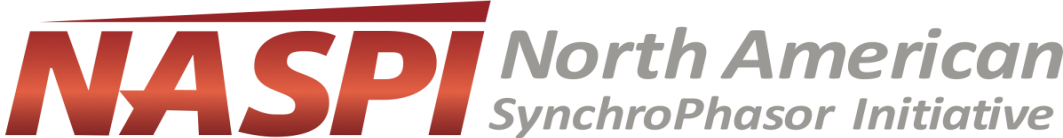 The NASPI AwardsSummaryThe NASPI Awards are a way for the NASPI community to recognize individuals and organizations devoting extraordinary levels of time, effort and creativity to the NASPI mission.  The awards are meant to show our appreciation for strong contributions to NASPI’s goals, and to foster a community of excellence in the pursuit of advancing synchrophasor technology and utilization.  A suite of awards will be presented annually at the fall NASPI Work Group meeting, with the following awards categories:NASPI Volunteer of the YearNASPI Control Room Solutions Task Team MVPNASPI Data & Network Management Task Team MVPNASPI Engineering Analysis Task Team MVPNASPI Performance Requirements, Standards & Verification Task Team MVPNASPI Outstanding Student of the Year – Graduate-LevelNASPI Outstanding Student of the Year – Undergraduate-LevelNASPI Outstanding Utility of the Year (1 or 2 awards possible)These awards should capture the diversity and breadth of accomplishments related to synchrophasor technology, highlighting achievements ranging from advancing research and development to improving the utilization of synchrophasors in the industry.  Awards will be presented at the fall NASPI Work Group meeting during a brief awards ceremony.  The meeting registration fee will be waived for student awardees.Awards CategoriesNASPI Volunteer of the Year:  A member of the NASPI community who has made significant contributions to the advancement, utilization, and development of synchrophasor technology, tools, or applications.  This person demonstrates outstanding service and volunteerism to the overall mission of NASPI.   NASPI Outstanding Utility of the Year:  An electric utility that is making significant contributions to the development, advancement, and utilization of synchrophasor technology. NASPI Task Team Most Valuable Players:  individuals who have made significant contributions to the accomplishment of Task Team goals and work products.NASPI Outstanding Students:  Students who are performing significant work in using or advancing synchrophasor technology.Nomination & Selection ProcessTo submit a nomination for the NASPI Awards, please fill out the nomination form attached at the end of this document and email the completed form to naspi@pnnl.gov.  Nominations must be received via e-mail, in an appropriately completed nomination form to naspi@pnnl.gov.  Description of the candidate’s qualifications and the reasons why the nominee merits the award should not exceed 400 words.   All nominator and nominee contact information must be complete for the nomination to be considered. EligibilityAll NASPI participants are eligible for NASPI Awards (although we would prefer to recognize community members rather than members of the NASPI Leadership Team).  Student awards are reserved for full-time undergraduate or graduate students only.  SelectionsNASPI-wide award nominations will be reviewed by an objective panel of three NASPI Leadership Team members.  The NASPI Leadership Team will review all of the nominations and select the final award winners.For Task Team MVP awards, Task Team leads will select from the submitted nominees for their respective Task Teams.  If no nominees are submitted for a Task Team, the Task Team leads will nominate a Task Team MVP for Leadership Team concurrence.The Leadership Team may recognize a candidate for reasons other than those suggested by nominators.Awardees will be notified at least one month in advance of the fall NASPI Working Group meeting such they can make travel plans to accept the award in person.Presentation and CitationAwards will be presented at the fall NASPI Working Group meeting by the NASPI project manager and Department of Energy (DOE) and/or Electric Power Research Institute (EPRI) leadership.  The candidate qualifications and reasons for nomination shall be proposed by the person originating the nomination, and will be reviewed and modified as appropriate by the NASPI Leadership Team if necessary. THANK YOU FOR HELPING RECOGNIZE NASPI MEMBERS!NASPI Awards Nomination FormPlease complete all the following sections for a nomination to be considered.  Submit completed nomination form to naspi@pnnl.gov.Your Name:Your Email:Nominee NameNominee EmailNomination categoryNomination categoryPlease Check OneNASPI Volunteer of the YearNASPI Volunteer of the YearNASPI CRSTT MVPNASPI CRSTT MVPNASPI DNMTT MVPNASPI DNMTT MVPNASPI EATT MVPNASPI EATT MVPNASPI PRVSTT MVPNASPI PRVSTT MVPNASPI Outstanding Student (Graduate)NASPI Outstanding Student (Graduate)NASPI Outstanding Student (Undergraduate)NASPI Outstanding Student (Undergraduate)NASPI Outstanding Utility of the YearNASPI Outstanding Utility of the YearReason for nomination Reason for nomination Reason for nomination 